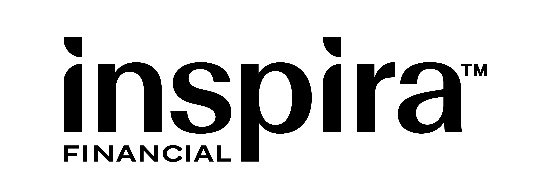 Commonwealth of Virginia Inspira FinancialMaterials Order FormEmail completed form to: Stacy.Dreher@inspirafinancial.comAllow 14 days for delivery of materials.Date: ----------------------------------*Orders cannot be delivered to P.O. Box addressesPlan  Information/Brochures04/23/2024NameTelephoneEmail AddressAgency NameShipping Address*Shipping Address*Form#     ItemQuantityAlso available online at:HBI-104.1 (01/24) Inspira Flexible Spending Account Sourcebookhttps://www.dhrm.virginia.gov/docs/default-source/benefitsdocuments/ohb/open-enrollment-2024/2024-inspira-cova-sourcebook_final-(002).pdf?Status=Temp&sfvrsn=693ab8cb_2INSPIRA-COVA-FSA-SOURCEBOOK-03/24Inspira Flexible Spending Account Flyerhttps://www.dhrm.virginia.gov/docs/default-source/benefitsdocuments/ohb/open-enrollment-2024/2024-final_cova_fsa-with-card-flyer.pdf?Status=Temp&sfvrsn=a5b696fd_2